Methodist Church of  New Zealand  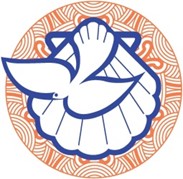 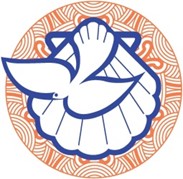 Te Haahi Weteriana o Aotearoa    The James and Martha  Trounson Benevolent Fund Application Form 2024 Please note: This form is able to be completed on computer or by hand.   Please ensure that you fill in the form with all relevant details. If you are completing this form by hand, please write using a black pen. If you are completing this form on a computer, please double click on the check box you want.  A text box will appear,  When the form is completed, please email to: Email: maryw@west.net.nz  phone 07 856 2973 or 021 026 26031  What amount of Grant do you recommend to the Trustees?   Maximum $650.00 in any 12 months from the date of grant approved,Reason for the request - Please be as specific as possiblePlease share any information have you been able to find about the financial situation of the recipient.If the person or persons are receiving assistance from Church or other sources, please name the funds / sourcesAny other relevant matters. Are the recipients NZ residents or do they have student or work visas?Full Name of Person or Persons for whom the request is made.  (One family per form)Postal Address for PresbyterName of ParishIs the person a member or adherent of your church?Are other dependents involved?         No     If yes please give ages and details         Are other dependents involved?         No     If yes please give ages and details         Name of Minister applyingEmail addressDateFOR OFFICE USE ONLYDate application received:Date acknowledgement sent:Amount granted:Date response sent: